                                                      PAARISMÄNGU TURNIIR LINNAMÄEL 2023

AEG JA TOIMUMISKOHT: 
Linnamäe discgolfi park.
Laupäev, 01.04.2023, kell 10.00. 

REGISTREERIMINE JA OSALUSTASU: 
Registreerimine toimub läbi www.discgolfmetrix.com veebikeskkonna. Osalustasu on 10€ inimene, 20€ paar. Osalustasust 1€ läheb HIO fondi. Kui HIO mängu lõpuks ära ei visata, viskavad kõik mängijad esimesel korvil ühe ketta ning, kes korvile kõige lähemale viskab, saab omale HIO fondi summa (juhul kui keegi viskab sel ajal HIO, saab tema fondi summa endale ning CTP arvesse ei lähe). Kohapeal saab tasuda sularahas. 

AJAKAVA: 
Osalustasu maksmine toimub kohapeal ja alates kl 9.15 ning hiljemalt 9.45 võiksid kõik kohal olla, et ka korraldajad saaksid sooja teha. 
Esimene ring alustab kell 10.00. Orienteeruvalt kestab 3 tundi. Kui oled lõpetanud, võid kohe lõunapausile minna. 
Lõunapaus kell 13.00-13.45. (võib muutuda) 
Teine ring kell 14.00. Orienteeruvalt 3 tundi. 
Peale teise ringi lõppu toimub autasustamine. 

REEGLID: 
Esimene 3x9 ring mängitakse PARIM VISE variandil. CTP on korv number 8. 

Mõlemad mängijad viskavad ühest ja samast viskekohast (alustades tiialalt), seejärel valib paar endale järgmise parema/sobilikuma viskekoha, vastavalt sellele, kuhu eelmine vise maandus. 
* Kui esimene mängija viskab valest kohast, võib teine mängija õigest kohast jätkata. 
* Vigastuse või DNF-i korral võib teine mängija üksinda võistluse lõpuni mängida, visates viskekohast ühe viske. 

Teine 3x9 ring mängitakse  VAHELDUV VISE variandil. CTP on korv number 5. 

Mõlemad mängijad viskavad tiiala pealt ning valivad, kumma ketta juurest viskavad edasi. Kui valitakse mängija A ketas, viskab mängija B järgmise viske. 
* Võistkond lõpetab raja siis, kui üks liikmetest lõpetab raja. 
* Võistkonna tulemuseks rajal arvestatakse võistkonna poolt sooritatud visete arvu ning sellele lisanduvaid karistusviskeid. 

VIIK: 
Kui võistluse lõpuks on auhinnalistel kohtadel viigiseis, mängitakse esimesel korvil ümber. Mõlemad mängijad paarist viskavad ja parem läheb arvesse. 

PUULID: 
Esimene ring mängitakse autopuulidena ning teine ring on vaba valik.  



DIVISJONID: 
Grupp A - Reiting kuni 1650
Grupp B - Reiting 1651-1800
Grupp C – Reiting 1801+

AUTASUSTAMINE: 
Auhinnalised kohad divisjonis on I, II ja III koht. 
I kohta toetab Linnamäe Lihatööstus maitsvate lihasnäkkidega, lisaks saab I koht karika.  
II kohta toetab Fra Mare Thalasso Spa – Day Spaa sauna- ja basseinikeskuse 3-tunnise pääsmega, lisaks saab II koht medali. 
III kohta toetab Valio mõnusate piimatoodetega, lisaks saab III koht medali. 
CTP auhinna paneb välja Hestia Hotel Haapsalu spa kinkekaartide näol. 

TULE ISE JA VÕTA KA SÕBER KAASA, KOOS ON TOREDAM! 

KORRALDAJAD: 
Hanna Oja – hannaoja14@gmail.com (gmail) 53011170 (tel)
Reimo Tamm – reimot@gmail.com (gmail) 5030192 (tel) 

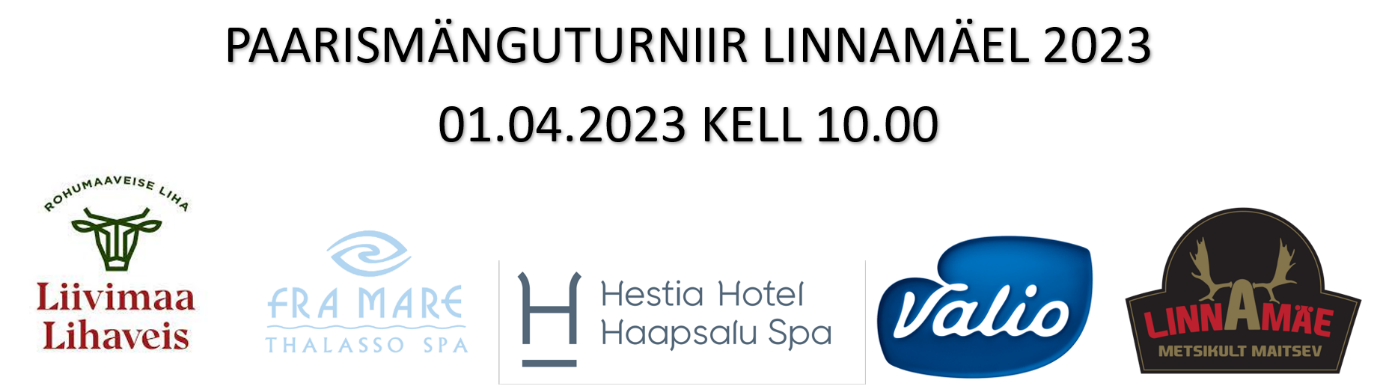 